										दिनांक- 15/04/2023सत्र 2023 – 24 कक्षा 2 एवं अन्य कक्षाओं में प्रवेश हेतु आयोजित होने वाली ऑफलाइन लॉटरी संबंधी महत्वपूर्ण सूचनाकेंद्रीय विद्यालय गंज बासौदा की कक्षा 2 एवं अन्य कक्षाओं में ऑफलाइन प्रवेश हेतु पंजीकृत सभी अभ्यर्थियों के अभिभावकों को सूचित किया जाता है कि:-केन्द्रीय विद्यालय गंज बासौदा द्वारा  कक्षा 2, 3, 5 एवं कक्षा 8 रिक्त सीटों में प्रवेश हेतु ऑफलाइन लॉटरी का आयोजन, केन्द्रीय विद्यालय संगठन की प्रवेश नियमावली में वर्णित निर्देशानुसार नामित अध्यक्ष महोदय , विद्यालय प्रबंधन समिति द्वारा स्वीकृत “ लॉटरी मॉनिटरिंग कमेटी ” के सदस्यों की उपस्थिति में दिनांक 17.04.2023 को दोपहर 2:00 बजे से किया जाएगा। इच्छुक अभिभावक दिये गए समय मे विद्यालय मे उपस्थित हो सकते है।ऑफलाइन लॉटरी के पश्चात provisional select list / wait list को विद्यालय की वेबसाइट https://ganjbasoda.kvs.ac.in/ पर तथा विद्यालय के नोटिस बोर्ड पर देखा जा सकेगा।ऑफलाइन लॉटरी के माध्यम से प्रोविजनल चयनित अभ्यार्थियों के अभिभावकों से  विद्यालय द्वारा संपर्क किया जाएगा तथा प्रवेश के संबंध में आवश्यक जानकारी प्रदान की जाएगी।किसी भी प्रकार की जानकारी प्राप्त करने हेतु आप निम्न दूरभाष नंबरों पर संपर्क कर सकते हैं।केंद्रीय विद्यालय गंज बासौदा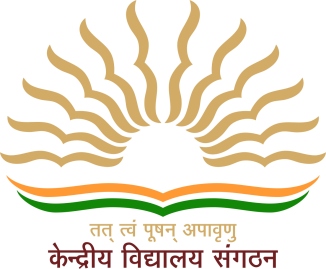 KENDRIYA  VIDYALAYA GANJ BASODAशासकीय मॉडल स्कूल भवन,त्योंदा रोड,गंजबासौदा, विदिशा, मध्यप्रदेशGovt. Model School Building, Tyonda Road,Ganj Basoda, Vidisha, Madhya Pradeshपिनकोड–464221Pin Code - 464221फ़ोनन. – +919425149253Phone No. – +919425149253ई-मेल:ppl.ganjbasoda@kvs.gov.inE-mail: ppl.ganjbasoda@kvs.gov.inक्र.सदस्य का नाम मोबाइल नंबर 1सुश्री नेहा जैन 83192826842सुश्री माया मोरे 77351760883श्री प्रेम सिंह राहंगडाले 94243357734श्री अशोक कुमार सिंह90167110555श्री अनिल कुशवाह 8349070473